Informacje o Bibliotece Publicznej Gminy Grodziec                           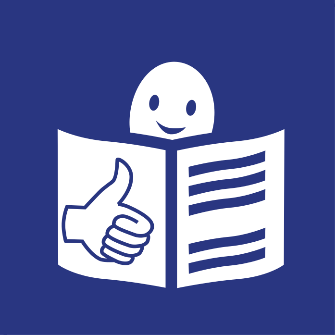   w języku łatwym do czytania – ETR  Biblioteka Publiczna Gminy GrodziecBiblioteka znajduje się na ulicy Plac ks. abp. Bronisława Dąbrowskiego 6A w Grodźcu. Biblioteka jest blisko szkoły podstawowej, przedszkola i kościoła. Budynek Biblioteki jest dostosowany do osób ze szczególnymi potrzebami.Przed wejściem głównym jest podjazd dla wózków inwalidzkich.W Bibliotece znajdują się toalety dla niepełnosprawnych.Do Biblioteki można wejść z psem asystującym.
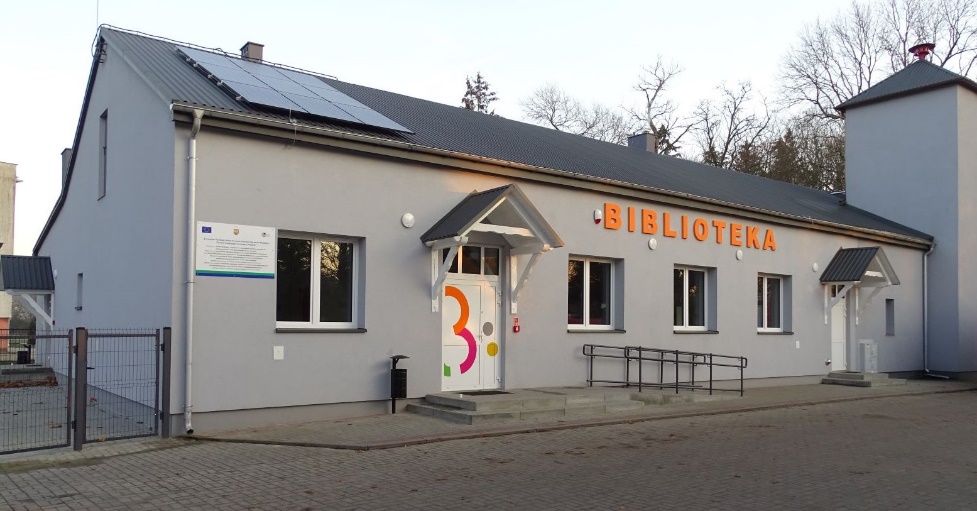 Przed budynkiem zaparkuj na specjalnie oznaczonym miejscu dla osób niepełnosprawnych.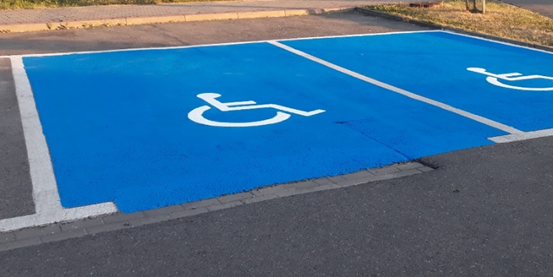 Biblioteka to miejsce dla dzieci, młodzieży, dorosłych i seniorów.Co możesz robić w Bibliotece: ● wypożyczać książki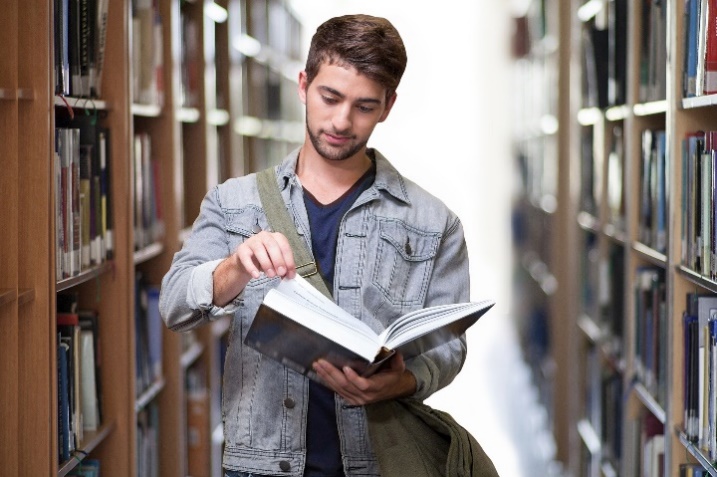 ● korzystać z komputera i internetu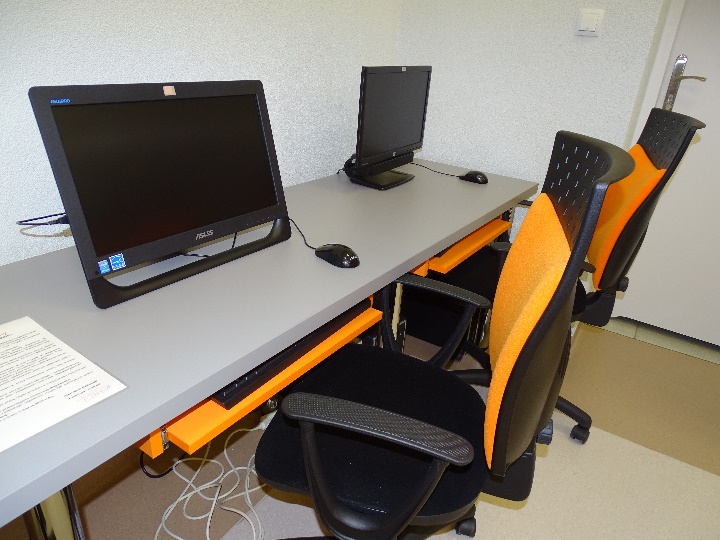 ● brać udział w spotkaniu z pisarzami i innymi ciekawymi osobami 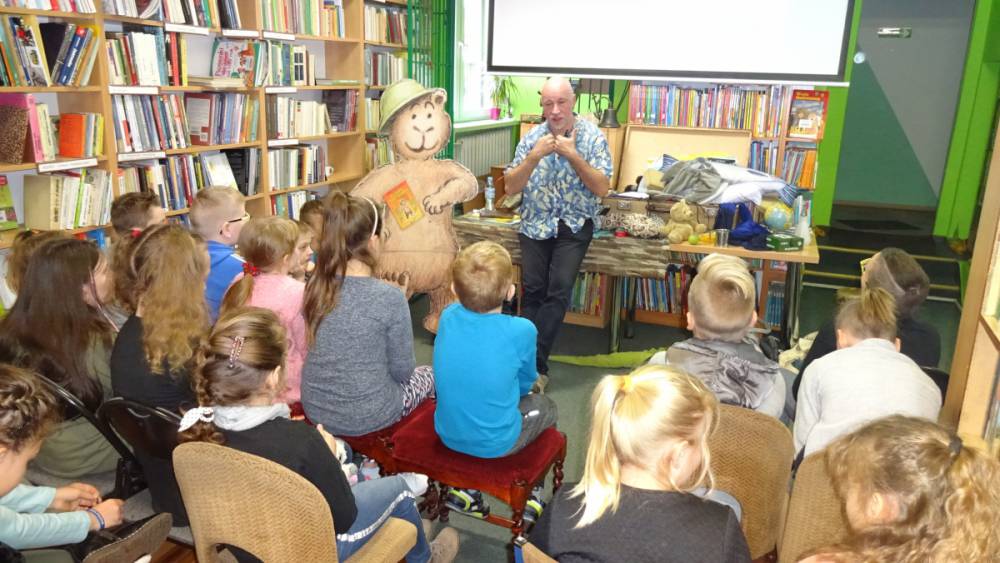 ● brać udział w warsztatach i zajęciach edukacyjnych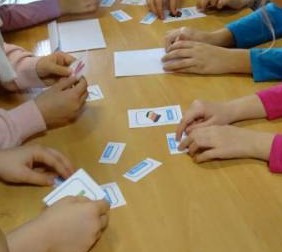 Godziny pracy Biblioteki :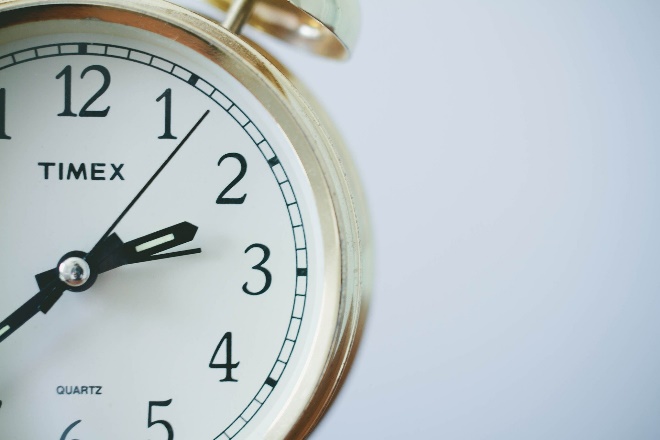 poniedziałek od 10:00 do 17:00 wtorek od 8:00 do 15:00środa od 10:00 do 15:00czwartek zamkniętepiątek od 10:00 do 17:00Informacje o bibliotece znajdziesz na naszej stronie internetowejwww.bibliotekagrodziec.pl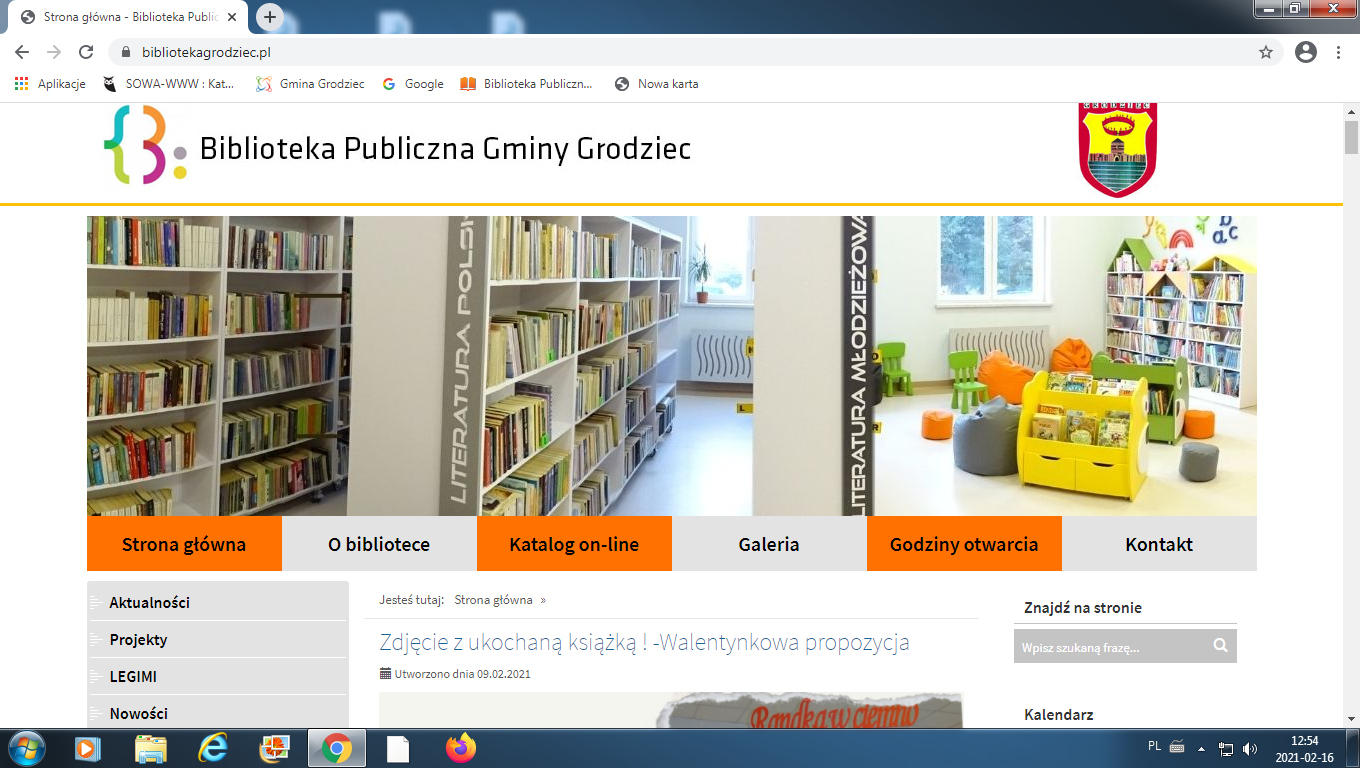 Jak możesz kontaktować się z Bibliotekąnapisać pismo i wysłać na adres :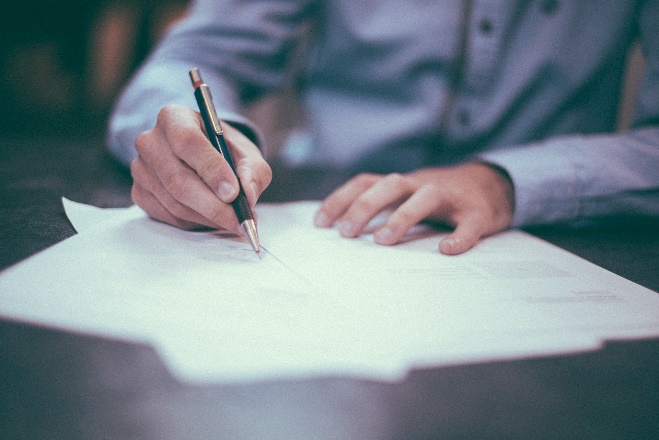 Biblioteka Publiczna Gminy Grodziecul. Plac ks. abp. Bronisława Dąbrowskiego 6A62-580 Grodziec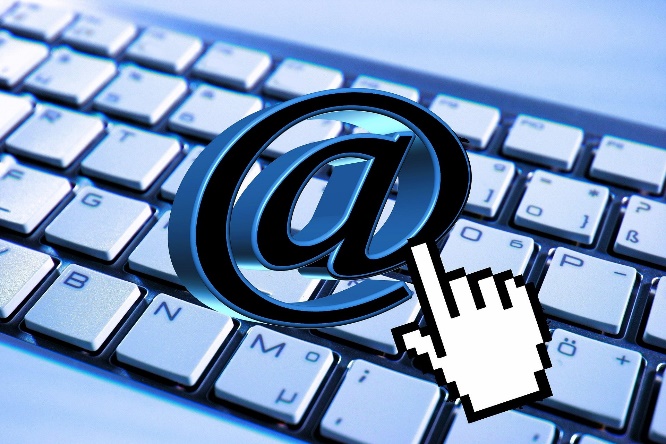 wysłać e-mail na adres: bp@bibliotekagrodziec.plzadzwonić na numer telefonu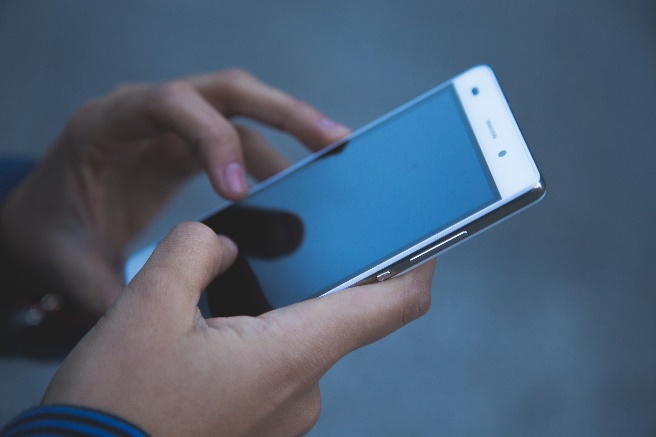  63 2485049Zapraszamy do Biblioteki. Pracownicy Biblioteki chętnie pomagają każdemu, kto chce skorzystać z oferty Biblioteki.